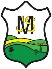 Autumn 1Autumn 2Spring 1Spring 2Summer 1Summer 2ScienceLightForces and magnetsPlantsBritish Science WeekRocksAnimals including humansHumanitiesAROUND BRITAIN IN 5 DAYS!AROUND BRITAIN IN 5 DAYS!CHANGES IN BRITAIN – STONE AGE TO IRON AGECHANGES IN BRITAIN – STONE AGE TO IRON AGEEGYPT, NOW AND THENEGYPT, NOW AND THENComputingWord ProcessingComputer NetworksProgramming – ScratchStaying SafeDatabasesDigital ImageryArt Artist studyHenri MatisseObservational drawing Plants and flowersPrehistoric art Cave paintings, clay modelsDesign and Technology2D shape and 3D product CasesShell structuresFood containersHealthy and varied diet Healthy eating snacksREWhat do different people believe about god?Looking at what other religions believe about god.Why do people pray? Looking at the different religious ways people pray.What does it mean to be a Christian in Britain today?Looking at what it means to be a Christian in Britain.Why is the bible important for Christians today?Looking at the bible and why it is so important toChristians.How do people from religious and non-religious communities celebrate key festivals?Looking at a variety of festivals in depth.How do people from religious and non-religious communities celebrate key festivals?Looking at a variety of festivals in depth.PSHEJigsawBeing me in my worldJigsawCelebrating DifferenceJigsawDreams and GoalsJigsawHealthy MeJigsaw RelationshipsJigsawChanging Me  MusicKAPOWBalladsKAPOWCreating compositions in response to an animationTrafford Music ProjectFLUTESTrafford Music ProjectFLUTESKAPOWJazzKAPOWTraditional instruments and improvisationPEIndoorDance 1GymnasticsIndoor problem solving gamesDance 2Gymnastics 2YogaPEOutdoorCricket (Sale Sports Club)Lacrosse (Sale Sports Club)Touch rugby (Sale Sports Club)Basketball (Sale Sports Club)Athletics (Sale Sports Club)Tennis (Sale Sports Club)MfLSalutUnite essentielle 1SalutUnite essentielle 2SalutUnite essentielle 3SalutAnimalsSalutFoodSalutAt school